Unit 2 Lesson 9: Navigating a Table of Equivalent Ratios1 Number Talk: Multiplying by a Unit Fraction (Warm up)Student Task StatementFind the product mentally.2 Comparing Taco PricesStudent Task StatementUse the table to help you solve these problems. Explain or show your reasoning.Noah bought 4 tacos and paid $6. At this rate, how many tacos could he buy for $15?Jada’s family bought 50 tacos for a party and paid $72. Were Jada’s tacos the same price as Noah’s tacos?3 Hourly WagesStudent Task StatementLin is paid $90 for 5 hours of work. She used the table to calculate how much she would be paid at this rate for 8 hours of work.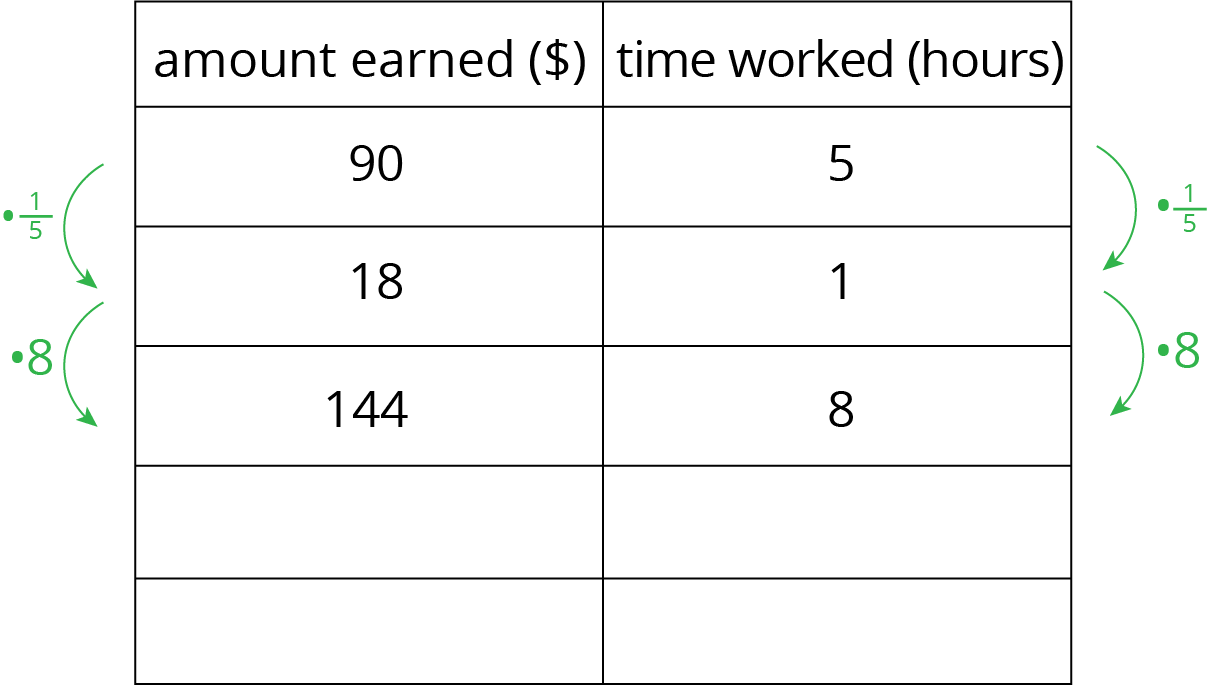 What is the meaning of the 18 that appears in the table?Why was the number  used as a multiplier?Explain how Lin used this table to solve the problem.At this rate, how much would Lin be paid for 3 hours of work? For 2.1 hours of work?4 Zeno’s Memory Card (Optional)Student Task StatementIn 2016, 128 gigabytes (GB) of portable computer memory cost $32.Here is a double number line that represents the situation: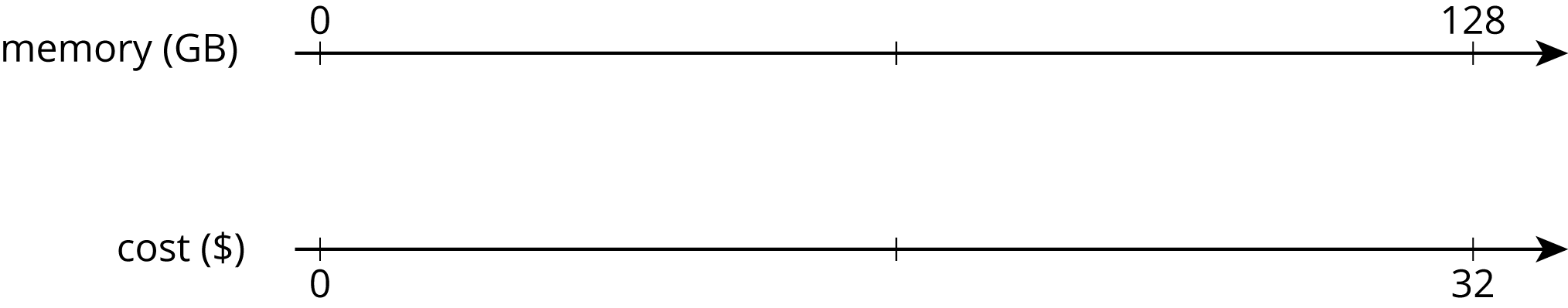 One set of tick marks has already been drawn to show the result of multiplying 128 and 32 each by . Label the amount of memory and the cost for these tick marks.Next, keep multiplying by  and drawing and labeling new tick marks, until you can no longer clearly label each new tick mark with a number.Here is a table that represents the situation. Find the cost of 1 gigabyte. You can use as many rows as you need.Did you prefer the double number line or the table for solving this problem? Why?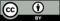 © CC BY Open Up Resources. Adaptations CC BY IM.number of tacosprice in dollarsmemory (gigabytes)cost (dollars)12832